lMADONAS NOVADA PAŠVALDĪBA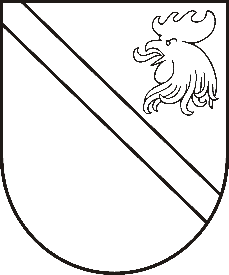 Reģ. Nr. 90000054572Saieta laukums 1, Madona, Madonas novads, LV-4801 t. 64860090, e-pasts: pasts@madona.lv ___________________________________________________________________________MADONAS NOVADA PAŠVALDĪBAS DOMESLĒMUMSMadonā2020.gada 19.maijā									       Nr.174									     (protokols Nr.10, 10.p.)Par 5-6 gadus veco bērnu mācībām klātienē Madonas novada pašvaldības izglītības iestādēs ārkārtējās situācijas laikāAr Ministru kabineta 2020.gada 7.maija lēmumu ir pagarināta ārkārtējā situācija Latvijā līdz 2020.gada 9.jūnijam, vienlaikus tika atbalstīta vairāku ierobežojošu pasākumu atvieglošana attiecībā uz mācību procesu un sporta aktivitātēm.Pirmsskolas strādā dežūrgrupu režīmā, bet grozījumi valdības ārkārtējās situācijas rīkojumā attiecībā uz 5-6 gadus veco bērnu mācību procesu paredz, ka izglītības iestāde varēs organizēt mācības klātienē šiem bērniem, lai nodrošinātu sagatavošanos 1.klasei. Katras pirmsskolas izglītības iestādes dibinātājs pieņem lēmumu, ņemot vērā epidemioloģisko situāciju valstī un bērnu vajadzības, par laiku, kad tiks organizētas klātienes mācības.Pašvaldības pirmsskolas izglītības iestādes izteikušas priekšlikumu par šādu klātienes apmācību nodrošināšanu šā gada jūnija mēnesī. Noklausījusies sniegto informāciju, ņemot vērā 19.05.2020. Finanšu un attīstības komitejas atzinumu, atklāti balsojot: PAR – 14 (Artūrs Čačka, Andris Dombrovskis, Zigfrīds Gora, Artūrs Grandāns, Gunārs Ikaunieks, Valda Kļaviņa, Agris Lungevičs, Ivars Miķelsons, Valentīns Rakstiņš, Andris Sakne, Inese Strode, Aleksandrs Šrubs, Gatis Teilis, Kaspars Udrass), PRET – NAV, ATTURAS – NAV, Madonas novada pašvaldības dome NOLEMJ:Nodrošināt 5-6 gadus veco bērnu mācības klātienē, lai sekmētu sagatavošanos 1.klasei, Madonas novada pašvaldības izglītības iestādēs 2020.gada jūnija mēnesī.Nepieciešamības gadījumā, izglītības iestādei  sadarbojoties ar izglītojamo vecākiem un nodrošinot individuālu pieeju, var tikt noteikts ilgāks apmācību laiks bērnu sagatavošanai mācībām 1.klasē.Domes priekšsēdētājs								          A.LungevičsS.Seržāne 64860562